COMUNIDAD ITULCACHI – VISITA ESCUELA ENRIQUE PONGE GANGOTENA 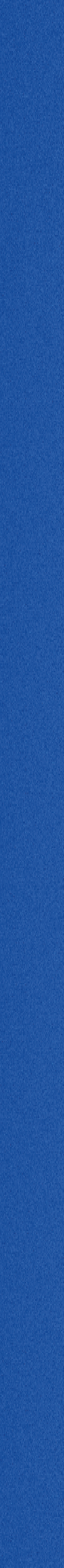 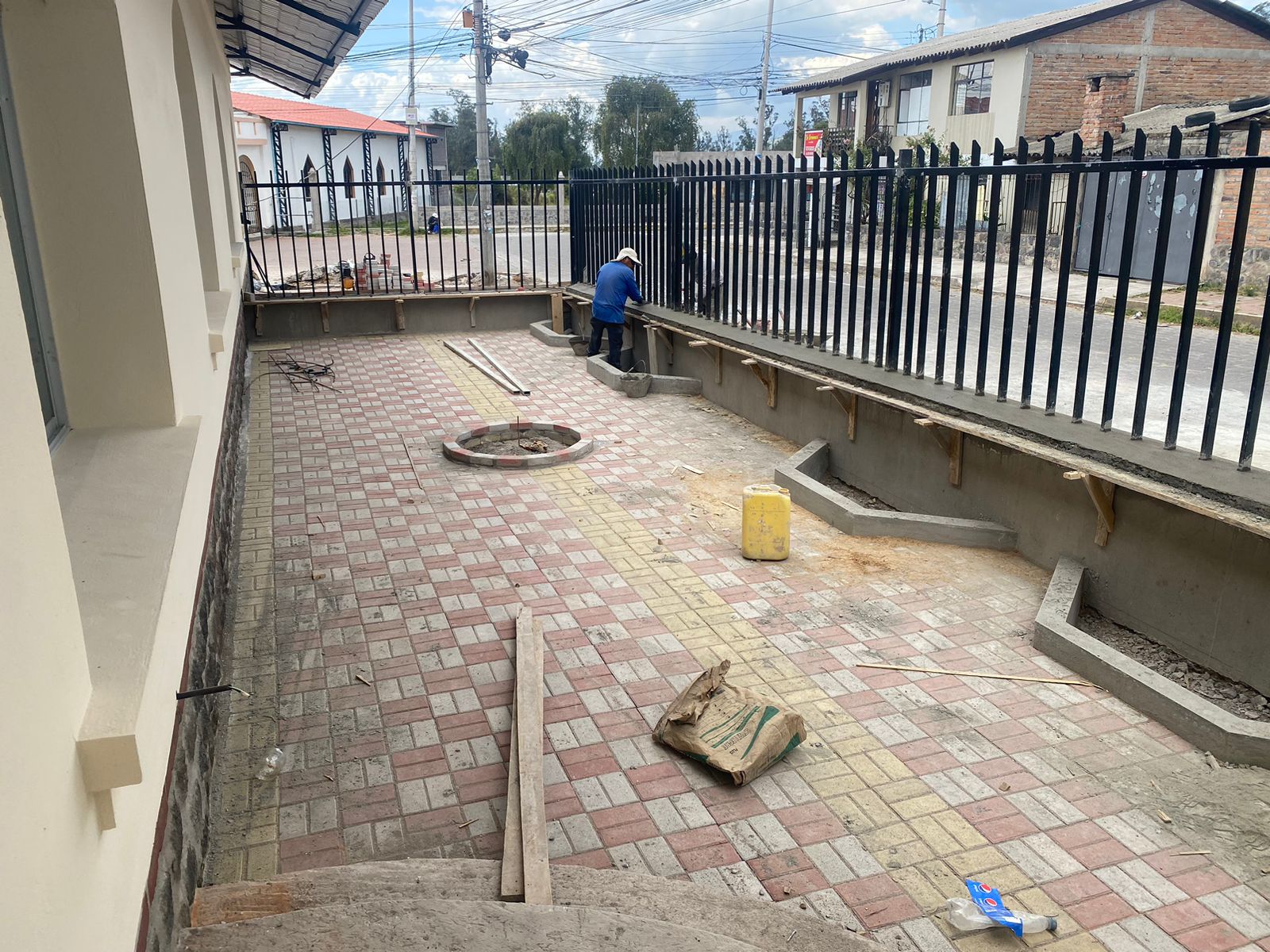 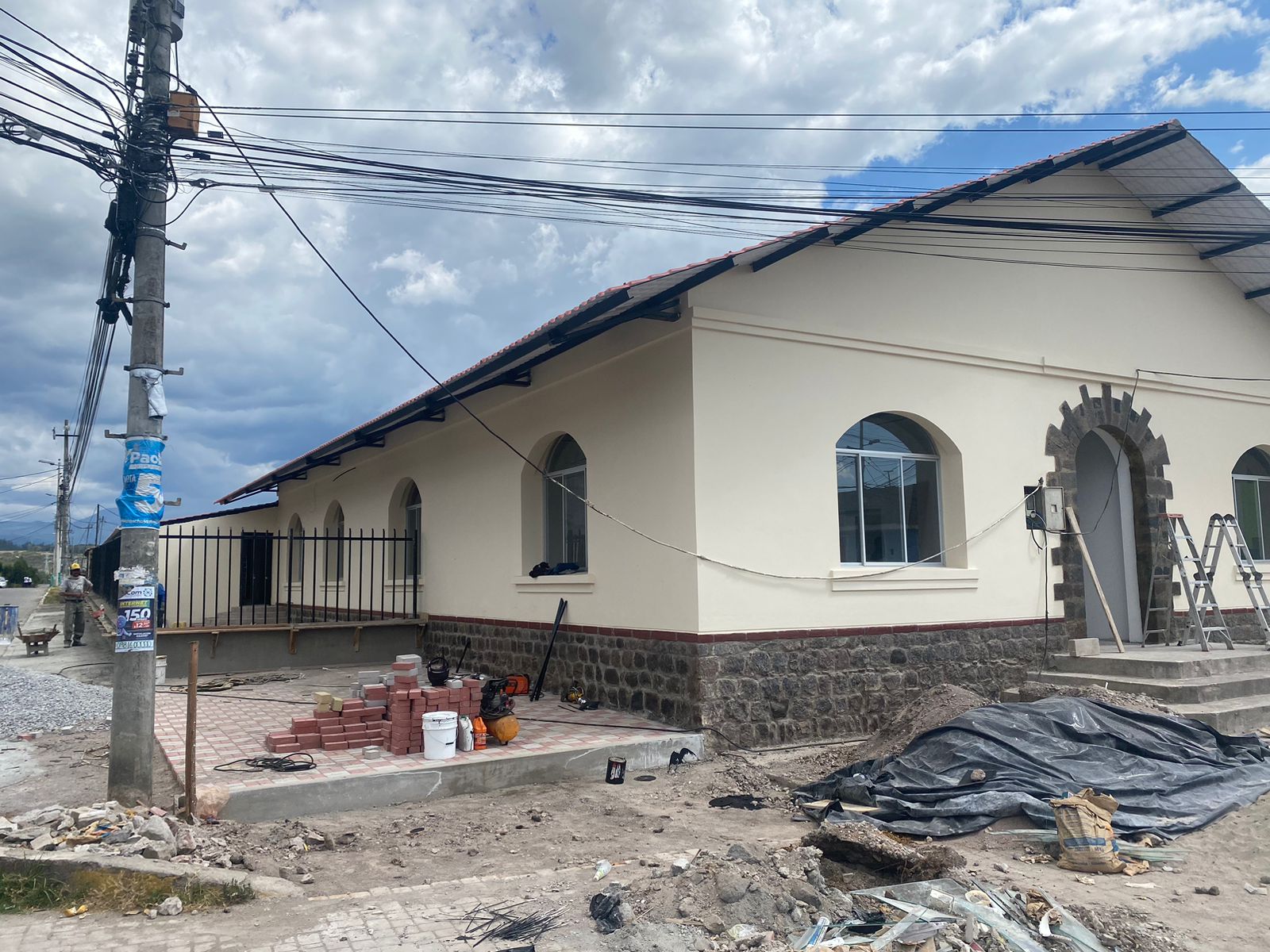 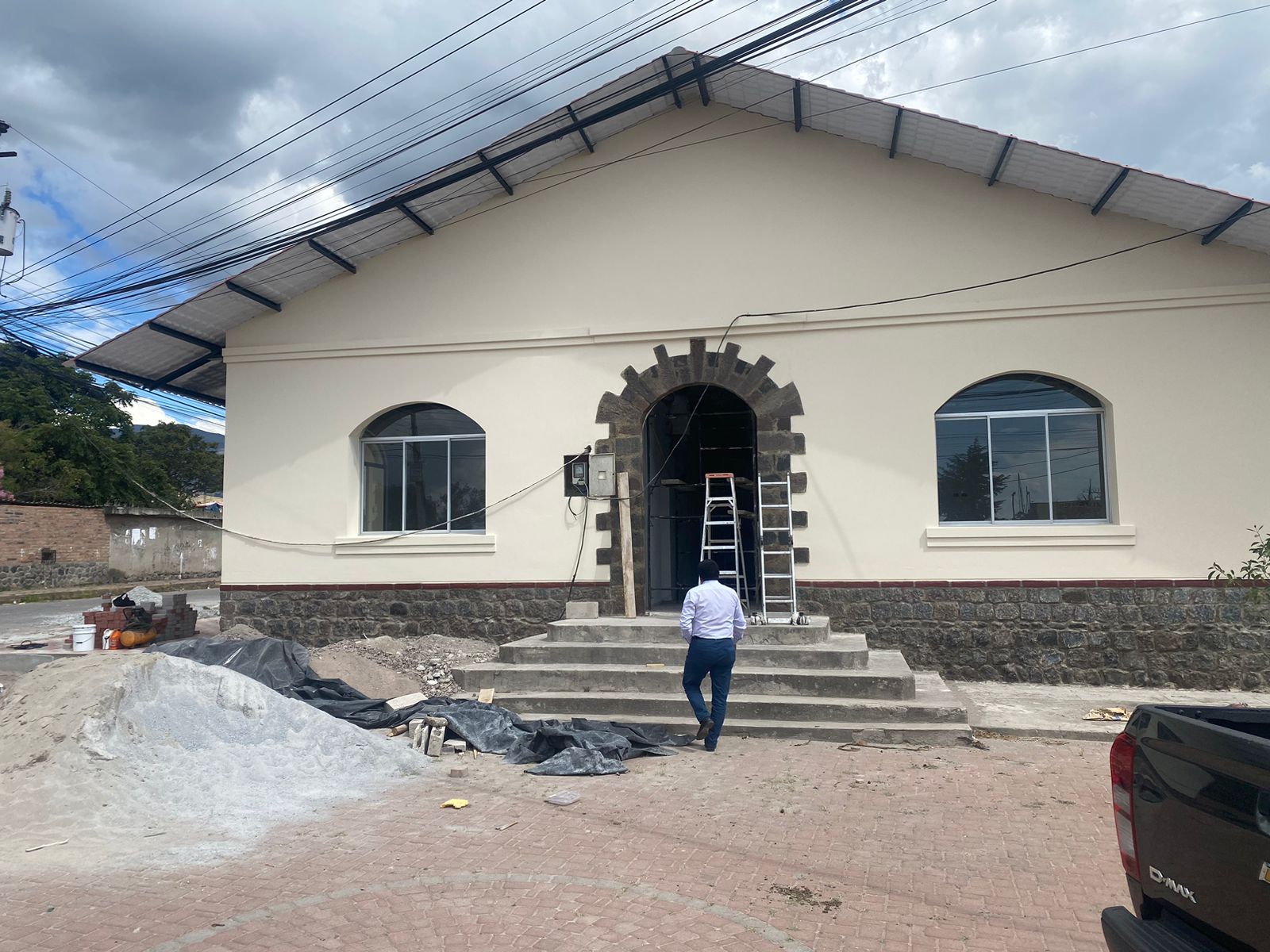 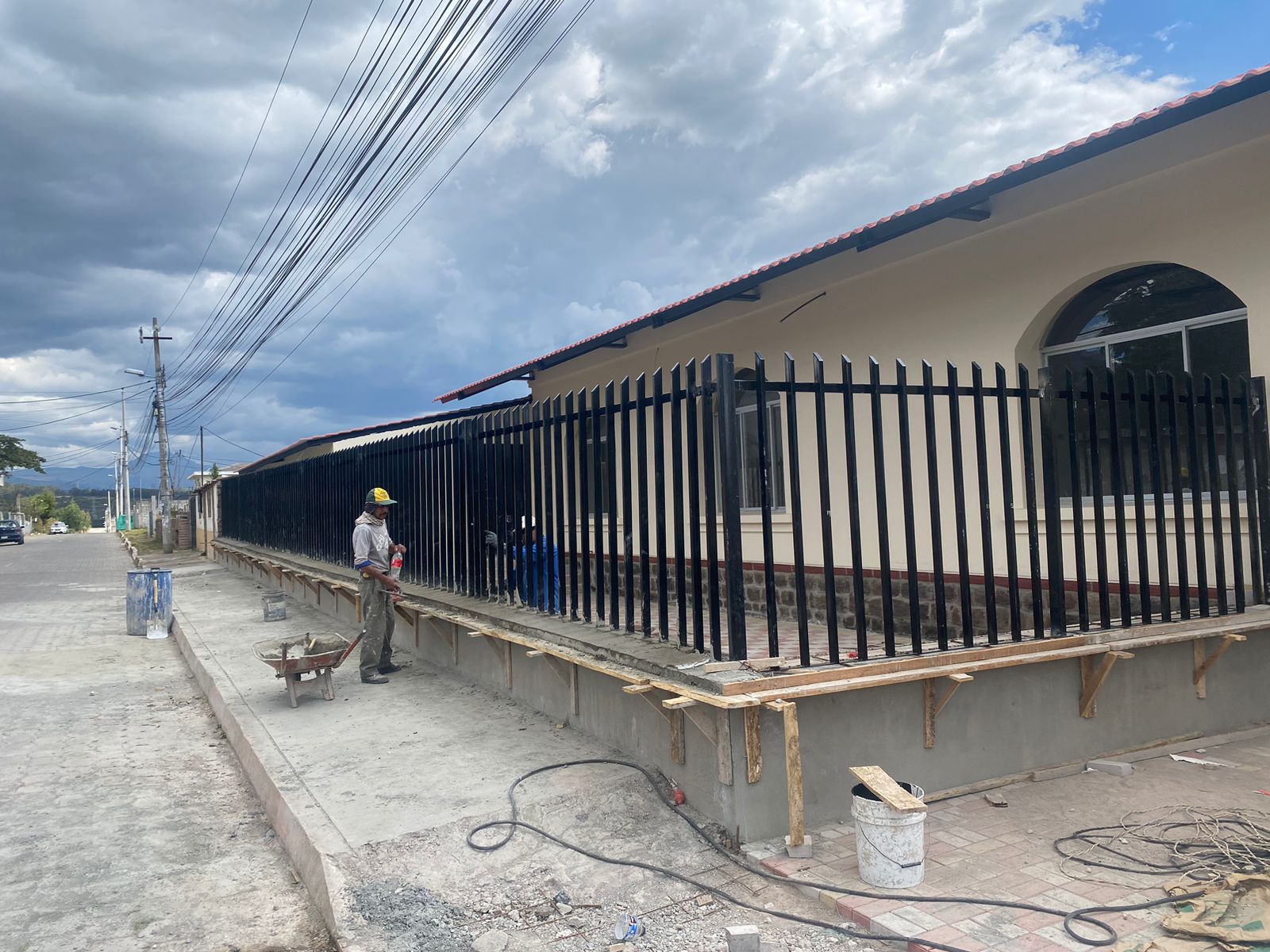 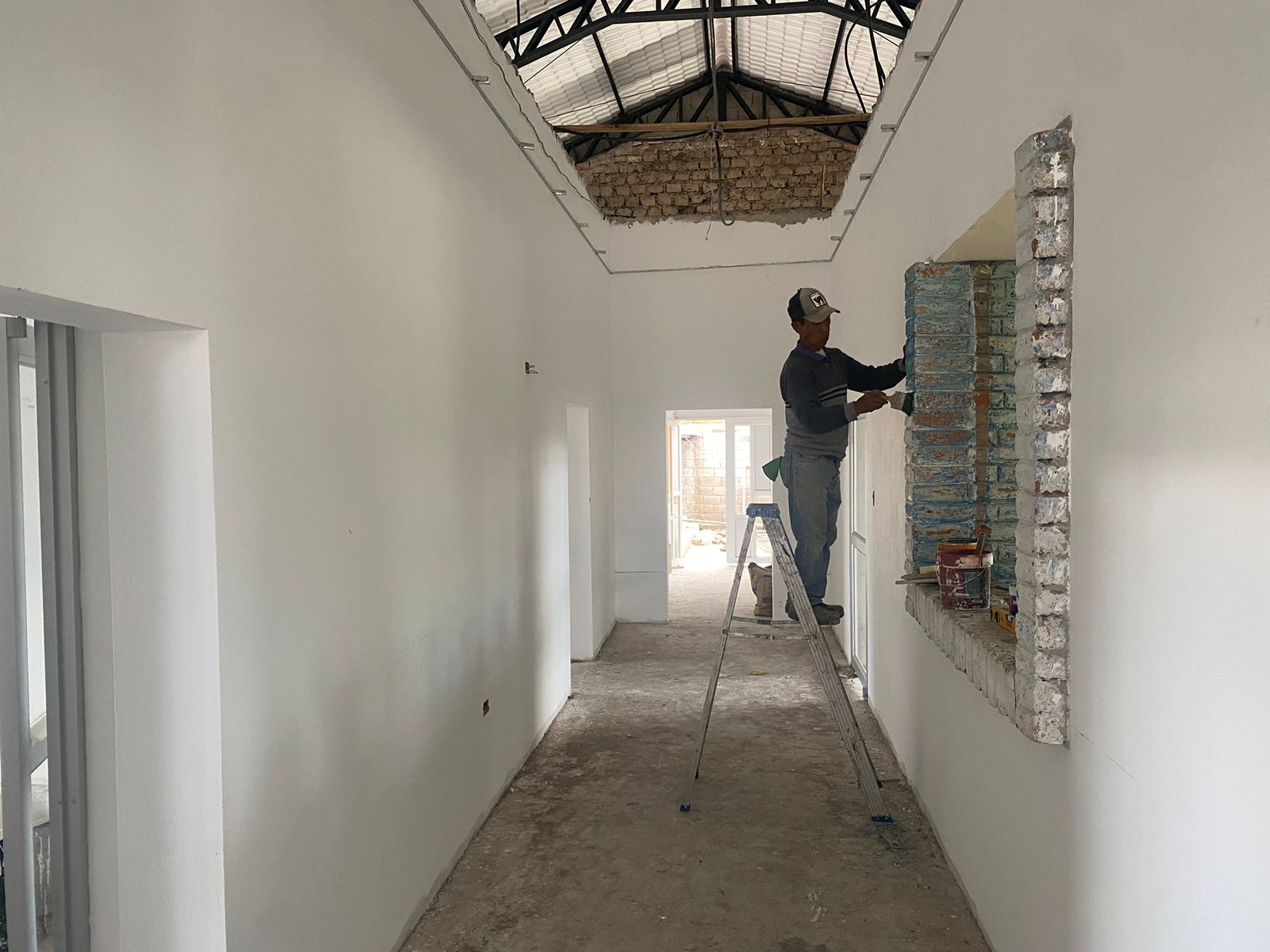 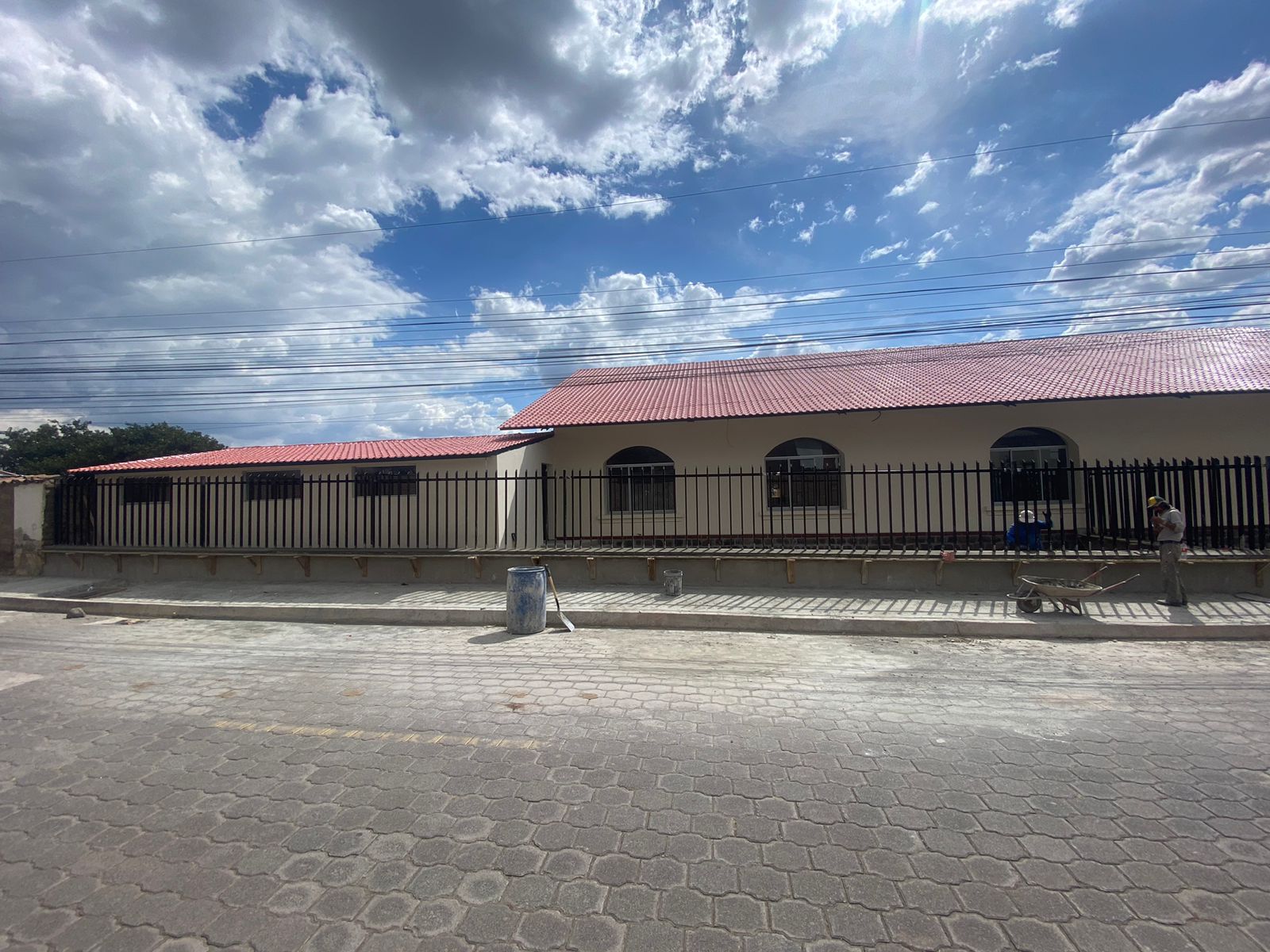 